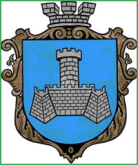 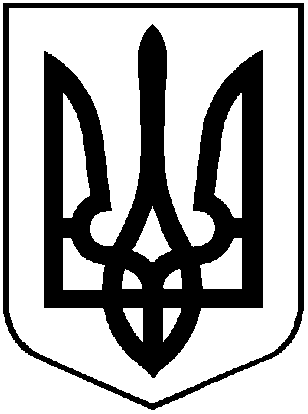 УкраїнаМІСТО ХМІЛЬНИКВІННИЦЬКОЇ ОБЛАСТІРОЗПОРЯДЖЕННЯМІСЬКОГО ГОЛОВИвід 12 серпня 2019 року                                                                                            №311-рПро створення комісії з обстеження комунального нерухомого майна Враховуючи звернення народного депутата України Юрчишина П.В. від 06.08.2019 року № 297, лист в.о. директора КЗ «Історичний музей м. Хмільника» Пацанівської Н.М. від 03.08.2019 р. №24 щодо ремонту покриття майданчика біля входу в приміщення КЗ «Історичний музей м. Хмільника» по вул. Шевченка,1, з метою обстеження його технічного стану та визначення необхідності ремонту,  керуючись ст. ст. 42, 59 Закону України  «Про місцеве самоврядування в Україні»:1.	Створити комісію в складі:Загіка Володимир Михайлович – заступник міського голови з питань діяльності виконавчих органів міської ради, голова комісії;Карпов Олександр Юрійович – провідний спеціаліст сектору комунальної власності управління житлово-комунального господарства та комунальної власності, секретар комісії; члени комісії:Сташко Андрій Володимирович – заступник міського голови з питань діяльності виконавчих органів міської ради;Загниборода Михайло Миколайович – начальник управління містобудування та архітектури міської ради, головний архітектор міста;Литвиненко Інна Сергіївна – в.о. начальника управління житлово-комунального господарства та комунальної власності міської ради;Києнко Галина Григорівна – завідувач сектору комунальної власності управління житлово-комунального господарства та комунальної власності міської ради;Пацанівська Наталія Миколаївна – в.о. директоа КЗ «Історичний музей                       м. Хмільника».2. Комісії до роботи приступити з 13.08.2019 р. та скласти відповідний акт обстеження.         3. Контроль за виконанням цього розпорядження залишаю за собою.                      Міський голова                                                      С.Б. Редчик